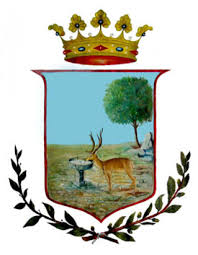 Comune di Presicce - Acquarica 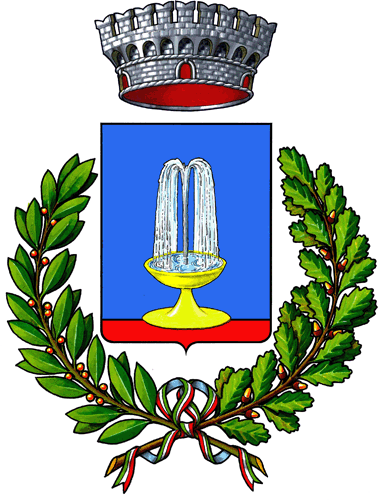 Provincia di LecceAl	Comune di Presicce - Acquarica							V Settore 							PEC protocollo@comune.presicceacquarica.le.itOGGETTO: Manifestazione di interesse di cui all’avviso pubblico prot. n. … del …. relativo all’organizzazione dell’evento “La Focareddha de Sant’Andrea”  in collaborazione con l’A. C. Il sottoscritto 	natoa	(	)il	CF.	nella suaqualitàdi		con sede in	(	) via	nr	capCod. Fisc/PartitaIva			email	pec:	;MANIFESTA IL PROPRIO INTERESSEa partecipare all’ organizzazione dell’evento “La Focareddha de Sant’Andrea” del 29 novembre 2022PROPONEQuale luogo di svolgimento dell’evento l’area ubicata in via __________ e identificata al catasto al foglio _____ particella ______D I C H I A R Aai sensi del D.P.R. 28 dicembre 2000, n. 445 e consapevole delle sanzioni penali previste dall’art. 76;- di aver preso visione di tutte le condizioni incluse nell’avviso di manifestazione di interesse;- di essere ente senza scopo di lucro;- l’insussistenza in capo all’operatore economico delle cause di esclusione di cui all’art. 80 del D.Lgs. n. 50/2016 e s.m.i. (Codice Contrattio da altre disposizioni di legge vigenti;- di essere a conoscenza che la presente richiesta, non costituisce proposta contrattuale e non vincola in alcun modo l’Amministrazione che sarà libera di seguire anche altre procedure e che la stessa Amministrazione si riserva di interrompere in qualsiasi momento, per ragioni di sua esclusiva competenza, il procedimento avviato, senza che i soggetti richiedenti possano vantare alcuna pretesa;- di essere a conoscenza che la presente dichiarazione non costituisce prova di possesso dei requisiti generali e speciali richiesti per l’affidamento del servizio che invece dovrà essere dichiarato dall’interessato ed accertato dal Comune nei modi di legge in occasione della procedura di affidamento;- di essere a conoscenza che il termine ultimo e perentorio entro il quale la presente manifestazione d’interesse dovrà pervenire al protocollo comunale a seguito di invio all’indirizzo di posta elettronica certificata è il seguente ore 13:00 del 24/09/2022, oltre il quale ogni manifestazione d’interesse pervenuta sarà dichiarata inammissibile;- di acconsentire al trattamento dei dati personali trasmessi, anche con  strumenti  informatici, nel rispetto della disciplina dettata dal D.Lgs. n. 196/2003 e s.m.i., ed esclusivamente per le finalità di cui alla presente manifestazioned'interesse;Luogo e data ______________________					Firma Del Legale Rappresentante